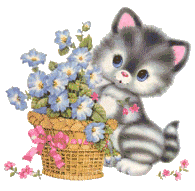 JÍDELNÍČEK ZŠ MŠEC 21. 5. – 25. 5. 2018  Pondělí         Polévka: zeleninová s pohankou (1,9)  21. 5.            Hl. jídlo : rybí filé na bylinkách, bramborová kaše, mrkvový salát s jablky (4,7)Obsahuje alergeny: viz pokrm………………………………………………………………………………………………………………………………………….. Úterý             Polévka: hovězí vývar se zeleninou a vaječnými noky (1,3,7,9) 22. 5.            Hl. jídlo : kuře na smetaně, houskový knedlík (1,3,7,12)Obsahuje alergeny: viz pokrm…………………………………………………………………………………………………………………………………………… Středa           Polévka:  hrachová s uzeným (1)  23. 5.           Hl. jídlo : vepřová panenka, brambory, zeleninový salát (1,3,7,10)Obsahuje alergeny: viz pokrm……………………………………………………………………………………………………………………………………………Čtvrtek         Polévka : kuřecí vývar se zeleninou a rybími knedlíčky (1,3,4,7,9) 24. 5.           Hl. jídlo : španělský ptáček, rýže (1,3,7,10)Obsahuje alergeny: viz pokrm……………………………………………………………………………………………………………………………………………  Pátek          Polévka : rajská se zeleninou a těstovinami (1,3,9)  25. 5.          Hl. jídlo : žemlovka s jablky a tvarohem (1,3,7)Obsahuje alergeny: viz pokrm……………………………………………………………………………………………………………………………………………Změna jídelníčku vyhrazena!Přejeme dobrou chuť !Strava je určena k okamžité spotřebě!